                                                                                                                      “Azərbaycan Xəzər Dəniz Gəmiçiliyi”			                       			 	Qapalı Səhmdar Cəmiyyətinin 					       			“ 01 ”  Dekabr 2016-cı il tarixli		“216” nömrəli əmri ilə təsdiq edilmişdir.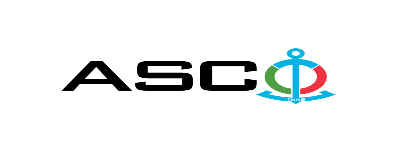 “Azərbaycan Xəzər Dəniz Gəmiçiliyi” Qapalı Səhmdar Cəmiyyəti Struktur idarələrə tələb olunan müxtəlif növ avtoşinlərin  satın alınması məqsədilə açıq müsabiqə elan edir:Müsabiqə №AM105/2020(İddiaçı iştirakçının blankında)AÇIQ MÜSABİQƏDƏ İŞTİRAK ETMƏK ÜÇÜN MÜRACİƏT MƏKTUBU___________ şəhəri                                                                         “__”_______20_-ci il___________№           							                                                                                          ASCO-nun Satınalmalar Komitəsinin Sədricənab C.Mahmudluya,Hazırkı məktubla [iddiaçı podratçının tam adı göstərilir] (nin,nun,nın) ASCO tərəfindən “__________”ın satın alınması ilə əlaqədar elan edilmiş [iddiaçı tərəfindən müsabiqənin nömrəsi daxil edilməlidir]nömrəli açıq  müsabiqədə iştirak niyyətini təsdiq edirik.Eyni zamanda [iddiaçı podratçının tam adı göstərilir] ilə münasibətdə hər hansı ləğv etmə və ya müflislik prosedurunun aparılmadığını, fəaliyyətinin dayandırılmadığını və sözügedən satınalma müsabiqəsində iştirakını qeyri-mümkün edəcək hər hansı bir halın mövcud olmadığını təsdiq edirik. Əlavə olaraq, təminat veririk ki, [iddiaçı podratçının tam adı göstərilir] ASCO-ya aidiyyəti olan şəxs deyildir.Tərəfimizdən təqdim edilən sənədlər və digər məsələlərlə bağlı yaranmış suallarınızı operativ cavablandırmaq üçün əlaqə:Əlaqələndirici şəxs: Əlaqələndirici şəxsin vəzifəsi: Telefon nömrəsi: E-mail: Qoşma: İştirak haqqının ödənilməsi haqqında bank sənədinin əsli – __ vərəq.________________________________                                   _______________________                   (səlahiyyətli şəxsin A.A.S)                                                                                                        (səlahiyyətli şəxsin imzası)_________________________________                                                                  (səlahiyyətli şəxsin vəzifəsi)                                                M.Y.                                                        MALLARIN SİYAHISI:   Texniki suallarla bağlı:   Salamov Zaur, Satınalmalar Departamentinin mütəxəssisiTel: +99455 817 08 12                                                        E-mail: zaur.salamov@asco.az     Müsabiqədə qalib elan olunan iddiaçı şirkət ilə satınalma müqaviləsi bağlanmamışdan öncə ASCO-nun Satınalmalar qaydalarına uyğun olaraq iddiaçının yoxlanılması həyata keçirilir.     Həmin şirkət bu linkə http://asco.az/sirket/satinalmalar/podratcilarin-elektron-muraciet-formasi/ keçid alıb xüsusi formanı doldurmalı və ya aşağıdakı sənədləri təqdim etməlidir:Şirkətin nizamnaməsi (bütün dəyişikliklər və əlavələrlə birlikdə)Kommersiya hüquqi şəxslərin reyestrindən çıxarışı (son 1 ay ərzində verilmiş)Təsisçi hüquqi şəxs olduqda, onun təsisçisi haqqında məlumatVÖEN ŞəhadətnaməsiAudit olunmuş mühasibat uçotu balansı və ya vergi bəyannaməsi (vergi qoyma sistemindən asılı olaraq)/vergi orqanlarından vergi borcunun olmaması haqqında arayışQanuni təmsilçinin şəxsiyyət vəsiqəsiMüəssisənin müvafiq xidmətlərin göstərilməsi/işlərin görülməsi üçün lazımi lisenziyaları (əgər varsa)Qeyd olunan sənədləri təqdim etməyən və ya yoxlamanın nəticəsinə uyğun olaraq müsbət qiymətləndirilməyən şirkətlərlə müqavilə bağlanılmır və müsabiqədən kənarlaşdırılır. Müsabiqədə iştirak etmək üçün təqdim edilməli sənədlər:Müsabiqədə iştirak haqqında müraciət (nümunə əlavə olunur);İştirak haqqının ödənilməsi barədə bank sənədi;Müsabiqə təklifi; Malgöndərənin son bir ildəki (əgər daha az müddət fəaliyyət göstərirsə, bütün fəaliyyət dövründəki) maliyyə vəziyyəti barədə bank sənədi;Azərbaycan Respublikasında vergilərə və digər icbari ödənişlərə dair yerinə yetirilməsi vaxtı keçmiş öhdəliklərin, habelə son bir il ərzində (fəaliyyətini dayandırdığı müddət nəzərə alınmadan) vergi ödəyicisinin Azərbaycan Respublikasının Vergi Məcəlləsi ilə müəyyən edilmiş vəzifələrinin yerinə yetirilməməsi hallarının mövcud olmaması barədə müvafiq vergi orqanlarından arayış.İlkin mərhələdə müsabiqədə iştirak haqqında müraciət (imzalanmış və möhürlənmiş) və iştirak haqqının ödənilməsi barədə bank sənədi (müsabiqə təklifi istisna olmaqla) ən geci  07 sentyabr 2020-ci il, Bakı vaxtı ilə saat 18:00-a qədər Azərbaycan, rus və ya ingilis dillərində “Azərbaycan Xəzər Dəniz Gəmiçiliyi” Qapalı Səhmdar Cəmiyyətinin ( “ASCO” və ya “Satınalan təşkilat”) yerləşdiyi ünvana və ya Əlaqələndirici Şəxsin elektron poçtuna göndərilməlidir, digər sənədlər isə müsabiqə təklifi zərfinin içərisində təqdim edilməlidir.   Satın alınması nəzərdə tutulan mal, iş və xidmətlərin siyahısı (təsviri) əlavə olunur.İştirak haqqının məbləği və Əsas Şərtlər Toplusunun əldə edilməsi:Müsabiqədə iştirak etmək istəyən iddiaçılar aşağıda qeyd olunmuş məbləğdə iştirak haqqını ASCO-nun bank hesabına ödəyib (ödəniş tapşırığında müsabiqə keçirən təşkilatın adı, müsabiqənin predmeti dəqiq göstərilməlidir), ödənişi təsdiq edən sənədi birinci bölmədə müəyyən olunmuş vaxtdan gec olmayaraq ASCO-ya təqdim etməlidir. Bu tələbləri yerinə yetirən iddiaçılar satınalma predmeti üzrə Əsas Şərtlər Toplusunu elektron və ya çap formasında əlaqələndirici şəxsdən elanın IV bölməsində göstərilən tarixədək həftənin istənilən iş günü saat 09:00-dan 18:00-a kimi ala bilərlər.İştirak haqqının məbləği (ƏDV-siz): 50 (Azn).Iştirak haqqı manat və ya ekvivalent məbləğdə ABŞ dolları və AVRO ilə ödənilə bilər.  Hesab nömrəsi: İştirak haqqı ASCO tərəfindən müsabiqənin ləğv edilməsi halı istisna olmaqla, heç bir halda geri qaytarılmır.Müsabiqə təklifinin təminatı :Müsabiqə təklifi üçün təklifin qiymətinin azı 1 (bir) %-i həcmində bank təminatı (bank qarantiyası) tələb olunur. Bank qarantiyasının forması Əsas Şərtlər Toplusunda göstəriləcəkdir. Bank qarantiyalarının əsli müsabiqə zərfində müsabiqə təklifi ilə birlikdə təqdim edilməlidir. Əks təqdirdə Satınalan Təşkilat belə təklifi rədd etmək hüququnu özündə saxlayır. Qarantiyanı vermiş maliyyə təşkilatı Azərbaycan Respublikasında və/və ya beynəlxalq maliyyə əməliyyatlarında qəbul edilən olmalıdır. Satınalan təşkilat etibarlı hesab edilməyən bank qarantiyaları qəbul etməmək hüququnu özündə saxlayır.Satınalma müsabiqəsində iştirak etmək istəyən şəxslər digər növ təminat (akkreditiv, qiymətli kağızlar, satınalan təşkilatın müsabiqəyə dəvət sənədlərində göstərilmiş xüsusi hesabına  pul vəsaitinin köçürülməsi, depozitlər və digər maliyyə aktivləri) təqdim etmək istədikdə, təminat növünün mümkünlüyü barədə Əlaqələndirici Şəxs vasitəsilə əvvəlcədən ASCO-ya sorğu verməlidir və razılıq əldə etməlidir. Müqavilənin yerinə yetirilməsi təminatı satınalma müqaviləsinin qiymətinin 5 (beş) %-i məbləğində tələb olunur.Hazırki satınalma əməliyyatı üzrə Satınalan Təşkilat tərəfindən yalnız malların anbara təhvil verilməsindən sonra ödənişinin yerinə yetirilməsi nəzərdə tutulur, avans ödəniş nəzərdə tutulmamışdır.Müqavilənin icra müddəti:Malların tələbat yarandıqca alınması nəzərdə tutulur. Satınalma müqaviləsinin ASCO tərəfindən rəsmi sifariş (tələbat) daxil olduqdan sonra 5 (beş) təqvim günü ərzində yerinə yetirilməsi tələb olunur.Müsabiqə təklifinin təqdim edilməsinin son tarixi və vaxtı:Müsabiqədə iştirak haqqında müraciəti və iştirak haqqının ödənilməsi barədə bank sənədini birinci bölmədə qeyd olunan vaxta qədər təqdim etmiş iştirakçılar, öz müsabiqə təkliflərini bağlı zərfdə (1 əsli və 1 surəti olmaqla) 17 sentyabr 2020-ci il, Bakı vaxtı ilə saat 18:00-a qədər ASCO-ya təqdim etməlidirlər.Göstərilən tarixdən və vaxtdan sonra təqdim olunan təklif zərfləri açılmadan geri qaytarılacaqdır.Satınalan təşkilatın ünvanı:Azərbaycan Respublikası, Bakı şəhəri, AZ1029 (indeks), Heydər Əliyev prospekti 152, “Çinar Plaza” 24-cü mərtəbə, ASCO-nun Satınalmalar Komitəsi.Əlaqələndirici şəxs:Rahim AbbasovASCO-nun Satınalmalar Departameninin təchizat işləri üzrə mütəxəssisiTelefon nömrəsi: +99450 2740277Elektron ünvan: rahim.abbasov@asco.az, tender@asco.azSalamov ZaurASCO-nun Satınalmalar Departameninin təchizat işləri üzrə mütəxəssisiTelefon nömrəsi:Tel: +99455 817 08 12Elektron ünvan: zaur.salamov@asco.azHüquqi məsələlər üzrə:Telefon nömrəsi: +994 12 4043700 (daxili: 1262)Elektron ünvan: tender@asco.az Müsabiqə təklif zərflərinin açılışı tarixi, vaxtı və yeri:Zərflərin açılışı 18 sentyabr 2020-ci il tarixdə, Bakı vaxtı ilə saat 16:00-da  elanın V bölməsində göstərilmiş ünvanda baş tutacaqdır. Zərflərin açılışında iştirak etmək istəyən şəxslər iştirak səlahiyyətlərini təsdiq edən sənədi (iştirakçı hüquqi və ya fiziki şəxs tərəfindən verilmiş müvafiq etibarnamə) və şəxsiyyət vəsiqələrini müsabiqənin baş tutacağı tarixdən ən azı yarım saat qabaq Satınalan Təşkilata təqdim etməlidirlər.Müsabiqənin qalibi haqqında məlumat:Müsabiqə qalibi haqqında məlumat ASCO-nun rəsmi veb-səhifəsinin “Elanlar” bölməsində yerləşdiriləcəkdir.№Mal-materialın adıÖlçü vahidiSayıSertifikat  tələbi haqqında/
Certificate request1Avtoşin 215/60 R16 94T M&S TL(Tubeless-Бескамерная) Ⓔ ədəd28Keyfiyyət və uyğunluq sertifikatı2Avtoşin 225/55 R16 94T M&S TL(Tubeless-Бескамерная) Ⓔ ədəd4Keyfiyyət və uyğunluq sertifikatı3Avtoşin 225/55 R17 94T M&S TL(Tubeless-Бескамерная) Ⓔ ədəd28Keyfiyyət və uyğunluq sertifikatı4Avtoşin 235/75 R16 94T M&S TL(Tubeless-Бескамерная) Ⓔ ədəd16Keyfiyyət və uyğunluq sertifikatı5Avtoşin 245/65 R17 94T M&S TL(Tubeless-Бескамерная) Ⓔ ədəd4Keyfiyyət və uyğunluq sertifikatı6Avtoşin 235/55 R17 94T M&S TL(Tubeless-Бескамерная) Ⓔ ədəd4Keyfiyyət və uyğunluq sertifikatı7Avtoşin 245/45 R18 94T M&S TL(Tubeless-Бескамерная) Ⓔ ədəd20Keyfiyyət və uyğunluq sertifikatı8Avtoşin 215/55 R17 94T M&S TL(Tubeless-Бескамерная) Ⓔ ədəd24Keyfiyyət və uyğunluq sertifikatı9Avtoşin 245/70 R16 94T M&S TL(Tubeless-Бескамерная) Ⓔ ədəd20Keyfiyyət və uyğunluq sertifikatı10Avtoşin 205/60 R16 94T M&S TL(Tubeless-Бескамерная) Ⓔ ədəd8Keyfiyyət və uyğunluq sertifikatı11Avtoşin 215/65 R16 94T M&S TL(Tubeless-Бескамерная) Ⓔ ədəd12Keyfiyyət və uyğunluq sertifikatı12Avtoşin 265/50 R20 94T M&S TL(Tubeless-Бескамерная) Ⓔ ədəd8Keyfiyyət və uyğunluq sertifikatı13Avtoşin 235/50 R18 94T M&S TL(Tubeless-Бескамерная) Ⓔ ədəd8Keyfiyyət və uyğunluq sertifikatı14Avtoşin 255/60 R17 94T M&S TL(Tubeless-Бескамерная) Ⓔ ədəd4Keyfiyyət və uyğunluq sertifikatı15Avtoşin 225/55 R18 94T M&S TL(Tubeless-Бескамерная) Ⓔ ədəd4Keyfiyyət və uyğunluq sertifikatı16Avtoşin 225/50 R17 94T M&S TL(Tubeless-Бескамерная) Ⓔ ədəd4Keyfiyyət və uyğunluq sertifikatı17Avtoşin 205/65 R15 94T M&S TL(Tubeless-Бескамерная) Ⓔ ədəd32Keyfiyyət və uyğunluq sertifikatı18Avtoşin 195/65 R15 94T M&S TL(Tubeless-Бескамерная) Ⓔ ədəd8Keyfiyyət və uyğunluq sertifikatı19Avtoşin 185/65 R15 94T M&S TL(Tubeless-Бескамерная) Ⓔ ədəd16Keyfiyyət və uyğunluq sertifikatı20Avtoşin 205/70 R15 94T M&S TL(Tubeless-Бескамерная) Ⓔ ədəd12Keyfiyyət və uyğunluq sertifikatı21Avtoşin 285/50 R20 94T M&S TL(Tubeless-Бескамерная) Ⓔ ədəd4Keyfiyyət və uyğunluq sertifikatı22Avtoşin 235/45 R18 94T M&S TL(Tubeless-Бескамерная) Ⓔ ədəd4Keyfiyyət və uyğunluq sertifikatı23Avtoşin 7 R16 118/114L M&S TT (Tube Type-Камерная) Ⓔ ədəd18Keyfiyyət və uyğunluq sertifikatı24Avtoşin 215/75 R17,5 126M M&S TL(Tubeless-Бескамерная) Ⓔ ədəd48Keyfiyyət və uyğunluq sertifikatı25Avtoşin 215/70 R16 100H M&S TL(Tubeless-Бескамерная) Ⓔ ədəd16Keyfiyyət və uyğunluq sertifikatı26Avtoşin 10.00-20 16PR  146B TTF (Tube Type-Камерная) Ⓔ ədəd14Keyfiyyət və uyğunluq sertifikatı27Avtoşin 265/70 R19,5 LT  M&S TL(Tubeless-Бескамерная) Ⓔ ədəd6Keyfiyyət və uyğunluq sertifikatı28Avtoşin 185/75 R16C 104/102Q M&S TL(Tubeless-Бескамерная) ədəd60Keyfiyyət və uyğunluq sertifikatı29Avtoşin 240x508 125/122 J M&S TL(Tubeless-Бескамерная) ədəd12Keyfiyyət və uyğunluq sertifikatı30Avtoşin 185/80 R14 104N M&S TL(Tubeless-Бескамерная) Ⓔ ədəd4Keyfiyyət və uyğunluq sertifikatı31Avtoşin 295/80 R22,5 152/148M M&S TL(Tubeless-Бескамерная) Ⓔ ədəd16Keyfiyyət və uyğunluq sertifikatı32Avtoşin 7,00-15 6PR 120A2 M&S TL(Tubeless-Бескамерная) Ⓔ ədəd12Keyfiyyət və uyğunluq sertifikatı33Avtoşin 205/70 R14C 98T  M&S TL(Tubeless-Бескамерная) Ⓔ ədəd4Keyfiyyət və uyğunluq sertifikatı34Avtoşin 260/508 9R20 136/133J Ⓔ ədəd64Keyfiyyət və uyğunluq sertifikatı35Avtoşin 195/75 R16 102T M&S TL(Tubeless-Бескамерная) Ⓔ ədəd12Keyfiyyət və uyğunluq sertifikatı36Avtoşin 315/80 R22,5 154/151M 18PR M&S TL(Tubeless-Бескамерная) Ⓔ ədəd46Keyfiyyət və uyğunluq sertifikatı37Avtoşin 215/75 R17,5 135/133L 16PR M&S TL(Tubeless-Бескамерная; ведущая) /215/75 R17,5 135/133J 16PRM&S TL(Tubeless-Бескамерная; рулевая) Ⓔ ədəd12Keyfiyyət və uyğunluq sertifikatı38Avtoşin 6,5OR16LT 107/102L  M&S TL(Tubeless-Бескамерная) ədəd4Keyfiyyət və uyğunluq sertifikatı39Avtoşin 195/70 R15C  116V M&S TL(Tubeless-Бескамерная) Ⓔ ədəd8Keyfiyyət və uyğunluq sertifikatı40Avtoşin 145 R13 CA67 M&S TL(Tubeless-Бескамерная) Ⓔ ədəd4Keyfiyyət və uyğunluq sertifikatı41Avtoşin 8,5/17,5 120/121L M&S TL(Tubeless-Бескамерная) Ⓔ ədəd6Keyfiyyət və uyğunluq sertifikatı42Avtoşin 9,00-20 PR 150L  M&S TL(Tubeless-Бескамерная) Ⓔ ədəd6Keyfiyyət və uyğunluq sertifikatı43Avtoşin 8,25x15 PR15 M&S TT (Tube Type-Камерная) ədəd16Keyfiyyət və uyğunluq sertifikatı44Avtoşin 12,00x22,5 16PR M&S TL(Tubeless-Бескамерная) Ⓔ ədəd12Keyfiyyət və uyğunluq sertifikatı45Avtoşin 205/75 R17,5 126/124M PR16 M&S TL(Tubeless-Бескамерная) Ⓔ ədəd6Keyfiyyət və uyğunluq sertifikatı46Avtoşin 16,9x28 PR16 M&S TL(Tubeless-Бескамерная; ведущая) Ⓔ ədəd2Keyfiyyət və uyğunluq sertifikatı47Avtoşin 16,9x28 PR16 M&S TL(Tubeless-Бескамерная; рулевая) Ⓔ ədəd2Keyfiyyət və uyğunluq sertifikatı48Avtoşin 405/70 R24 PR24 155/143/A2 M&S TL(Tubeless-Бескамерная) Ⓔ ədəd8Keyfiyyət və uyğunluq sertifikatı49Avtoşin 11,00 R20  150/146K PR16 M&S TL(Tubeless-Бескамерная) ədəd10Keyfiyyət və uyğunluq sertifikatı50Avtoşin 12 R24 150/167K  M&S TL(Tubeless-Бескамерная) Ⓔ ədəd10Keyfiyyət və uyğunluq sertifikatı51Avtoşin 280/508 10,00R20 PR16 146/143J M&S TL(Tubeless-Бескамерная) ədəd10Keyfiyyət və uyğunluq sertifikatı52Avtoşin 12,00-020 PR24 M&S TL(Tubeless-Бескамерная) Ⓔ ədəd24Keyfiyyət və uyğunluq sertifikatı53Avtoşin 385/65 R22,5 160/158J 20PR M&S TL(Tubeless-Бескамерная) Ⓔ ədəd12Keyfiyyət və uyğunluq sertifikatı54Avtoşin 300x15 NHS M&S TT (Tube Type-Камерная)-ön Ⓔ ədəd2Keyfiyyət və uyğunluq sertifikatı55Avtoşin 7,00x12  14PR M&S TT (Tube Type-Камерная)-arxa Ⓔ ədəd2Keyfiyyət və uyğunluq sertifikatı56Avtoşin 6,5/10 122A M&S TL(Tubeless-Бескамерная) Ⓔ ədəd4Keyfiyyət və uyğunluq sertifikatı57Avtoşin 28/9 R15  M&S TL(Tubeless-Бескамерная) Ⓔ ədəd8Keyfiyyət və uyğunluq sertifikatı58Avtoşin 465x55x20   M&S TL(Tubeless-Бескамерная) Ⓔ ədəd3Keyfiyyət və uyğunluq sertifikatı59Avtoşin 12/20 R8,5 16PR M&S TL(Tubeless-Бескамерная) Ⓔ ədəd6Keyfiyyət və uyğunluq sertifikatı60Avtoşin 445/70 R22,5 PR24 155/143/A2 M&S TL(Tubeless-Бескамерная) Ⓔ ədəd4Keyfiyyət və uyğunluq sertifikatı61Avtoşin 10-16,5 10PR M&S TL(Tubeless-Бескамерная) Ⓔ ədəd4Keyfiyyət və uyğunluq sertifikatı62Avtoşin 355/65 R15 28PR M&S TL(Tubeless-Бескамерная) Ⓔ ədəd4Keyfiyyət və uyğunluq sertifikatı63Avtoşin 8,00x25x15/6,5 M&S TL(Tubeless-Бескамерная) Ⓔ ədəd6Keyfiyyət və uyğunluq sertifikatı